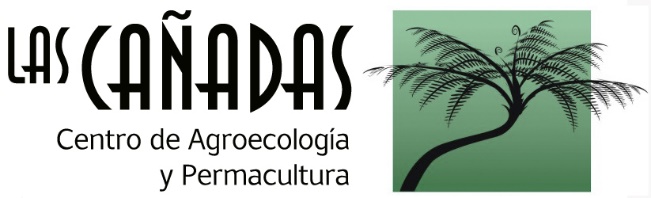 Aplicación para laFormación intensiva en Agroecología¿Qué fecha de la formación te interesa?:Nombre y Apellido:     Foto:
Fecha de nacimiento:  
Género:  Femenino ____   Masculino ____Nacionalidad:
Dirección:
Estado/Provincia y País:Vives en:   Ciudad ____       Campo ____
Teléfono:Dirección de correo electrónico:Estudios:Conocimientos o habilidades especiales:
Actividad actual:-------------------------------------------------------------------------------------------------Describe ampliamente tu interés en participar en esta formación (ocupa el espacio que requieras):Experiencia previa en agroecología:Cuentas con un terreno propio, prestado o rentado para la producción agropecuaria: Si ___      No ___Si la respuesta a la pregunta anterior es SI:¿Cuál es la extensión del terreno?:¿Qué cultivos siembras o que animales manejas en ese terreno?:¿Dónde comercializas la producción?:Pasatiempos:¿Tienes algún problema de salud física o mental?:Fuma: Si ___      No ___Como te enteraste de esta formación:He leído y acepto el “Reglamento de la formación en agroecología”: Si ___      No ___